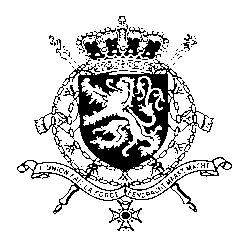 Représentation permanente de la Belgique auprès des Nations Unies et auprès des institutions spécialisées à GenèveMr. President,Belgium welcomes the delegation of the Democratic People’s Republic of Korea. The human rights situation in the DPRK remains of great concern. In order to achieve progress in the protection of human rights, Belgium would like to make the following recommendations:R1. Fully cooperate with the Office of the High Commissioner for Human Rights, including its office in Seoul, and issue a standing invitation to the special procedures.R2. Review the Law on the Protection and Promotion of the Rights of Women to ensure that all forms of gender-based violence against women in all spheres are criminalized.As a strong opponent of the death penalty, Belgium recommends at least to:R3. Introduce a moratorium on executions as a first step towards the abolition of the death penalty.R4. Disclose information on the use of the death penaltyThank you, Mr. President.WG UPR  – DPRK Belgian intervention9 May 2019